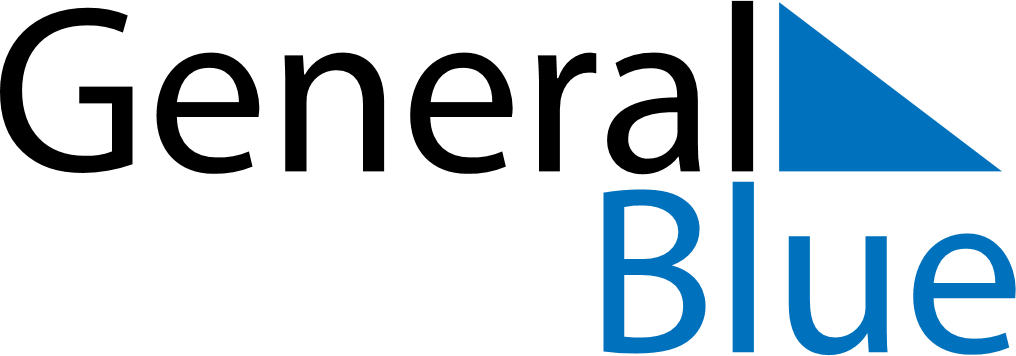 December 2023December 2023December 2023December 2023December 2023December 2023South AfricaSouth AfricaSouth AfricaSouth AfricaSouth AfricaSouth AfricaMondayTuesdayWednesdayThursdayFridaySaturdaySunday1234567891011121314151617Day of Reconciliation1819202122232425262728293031Christmas DayDay of GoodwillNOTES